Kompendium til Kalkulation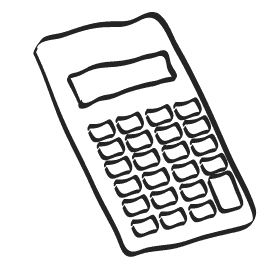 Forskellige typer af svindUdskæringssvindVed udskæring af fx helt kogt eller stegt kød til reelle stykker, må der regnes med et svind på 10 – 15%OpøsningssvindVed opøsning af diverse tyktflydende retter må der regnes med et svind på 10 – 15%KogesvindMagert kød (0-8% fedt) =      15 – 20% svindMiddelfedt kød (8 – 15% fedt) = 20 – 30% svindFedt kød (15-40% fedt) =           30 – 40% svindFedt bacon/spæk (40 – 50% fedt) = 40 – 50% svindKødfars = 10 – 15% svindFisk = 10 – 15% svindStegesvind Magert kød (0-8% fedt) =      15 – 20% svindMiddelfedt kød (8 – 15% fedt) = 20 – 30% svindFedt kød (15-40% fedt) =           30 – 40% svindFedt bacon/spæk (40 – 50% fedt) = 40 – 50% svindKødfars = 20 - 25% svindFisk = 20 - 25% svind And = ca. 25% af fedtet svinderGås = ca. 50% af fedtet svinderBagesvindBrød bagt i form: Bagesvind = ca. 10%Brød bagt uden form: 12% svindSmåbrød: ca. 15% svindRensesvindKartoflerKartofler ca. 25%FrugterAbrikos ca. 10%Ananas ca. 40%Appelsin ca. 30%Banan ca. 35%Blomme ca. 8%Blåbær ca. 2%Boysenbær ca. 2 – 4%Brombær ca. 4%Citron ca. 35%Clementin ca. 25%Daddel ca. 15%Fersken ca. 15%Figen ca. 0 – 5%Granatæble ca. 30%Grapefrugt ca. 35%Hasselnød ved afskalning ca. 50%Hindbær ca. 0 – 2%Hyben ca. 45%Hyld ca. 6%Johannesbrød 10 – 20 cm lange frø ca. 5%Jordbær ca. 4%Jordnød ved afskalning ca. 30%Kirsebær ved udstening ca- 15%Kiwi ca. 15%Lime ca. 40%Mango ca. 50% ved udsteningMelon ca. 40%Oliven ved udstening ca. 20%Passionsfrugt ca. 30%Pistacie ca. 15%Pære ca. 15%Rabarber ca. 10%Ribs ca. 4%Stikkelsbær ca. 15%Valnød ved afskalning ca. 55%Frugt fortsatVandmelon ca. 8%Vindrue ca. 10%Æble ca. 20%GrønsagerAgurk ca. 5%Artiskok ca. 6%Asier ca. 30%Asparges, hvide ca. 45%Asparges, grønne ca. 10%Aubergine ca. 20%Avocado ca. 30%Bladselleri ca. 20%Blomkål ca. 10%Broccoli ca. 10%Bønnespirer ca. 0 – 5%Champignon ca. 10%Courgette/squash ca. 20% (skrællet)Dild ca. 2%Drueagurk ca. 2%Fennikel ca. 10%Græskar ca. 30%Grønkål ca. 40%Gulerod ca. 10%Hvidkål ca. 20%Hvidløg ca. 10%Jordskok ca. 30%Julesalat ca. 15%Kantarel ca. 10%Kastanje ca. 15%Kinakål ca. 5%Kinaradise ca. 10%Knudekål ca. 15%Kålrabi ca. 20%Løg ca. 10%Majroe ca. 15%Majs ca. 65%Pastinak ca. 20% Peberfrugt ca. 10%Peberrod ca. 15%Persille ca. 5%Persillerod ca. 20%Porre ca. 15%Radise ca. 10%Rosenkål ca. 20%Ræddike ca. 10%Rødbede ca. 20%Rødkål ca.20%Salat ca. 10%Savojkål ca. 15%Selleri ca. 25%Skorzonérrod ca. 30%Spidskål ca. 20%Spinat ca. 25%Tang ca. 0 – 2%Tomat ca. 0 – 2%Ærter i bælg ca. 60%Østershat ca. 5%FiskAborre ca. 40%Fjæsing ca. 40%Gedde ca. 40%Havtaske ca. 20% (uden hoved)Havørred ca. 40%Hellefisk ca. 30%Helleflynder ca. 15%Helt ca. 30%Hornfisk ca. 40%Hvilling ca. 40%Ising ca. 30%Karpe ca. 35%Knurhane ca. 45%Koteletfisk (havkat) ca. 5% (flået uden hoved)Kuller ca. 40%Kulmule ca. 30%Laks ca. 35%Makrel ca. 35%Pighaj (kongeål) ca. 10% (flået og udskåret)Pighvar ca. 40%Regnbueørred ca. 30%Rokke ca. 20%Rødfisk ca. 40%Rødspætte ca. 30%Rødtunge ca. 20%Sandart ca. 35%Sej ca. 25%Sild 30%Skrubbe ca. 30%Slethvar ca. 30%Stenbider ca. 50%Søtunge ca. 20%Torsk ca. 40%Tun (sælges udskåret)Ål ca. 20%Ålkvabbe ca. 25%Skaldyr Blæksprutte ca. 10%Blåmusling ca. 60%Hummer ca. 70%Krabbe ca. 85%Krebs ca. 70%Rejer ca. 30%Østers ca. 60%Svin - bensvind Hoved ca. 65%Halssnitte ca. 5%Bov ca. 15%Nakkekam ca. 5%Mellemkarm ca. 15%Mørbradstykke ca. 10%Mørbrad 0%Stegeflæsk ca. 15%Kogeflæsk ca. 10%Slag ca. 5%Skinke ca. 15%Skank ca. 50%Skinke ca. 15%Skank ca. 50%Tæer ca.85%Ryg ca. 80%Kalvekød - bensvindHals og mellemskært ca. 25%Tykkam ca. 25%Bov ca. 20%Bryst ca. 25%Slag ca. 10%Kam ca. 20%Filet ca. 0%Nyresteg ca. 20%Kølle ca. 20%Skank og hale ca. 50%Fjerkræ – bensvindAnd ca. 25%Gås ca. 20%Høne ca. 40%Kalkun ca. 30%Kylling ca. 30%Lam – bensvindHals og tykkam ca. 25%Bov ca. 20%Bryst ca. 20%Slag ca. 10%Ryg ca. 50%Kølle (m/skank) ca. 30%Oksekød – bensvindHals og mellemskært ca. 40%Tykkam ca. 25%Tyndbov ca. 10%Mellembov (knude) ca. 10%Oksekød - bensvindMarvpibebov (tykbov )ca. 20%Tværreb ca. 30%Spidsbryst ca. 10%Tykbryst ca. 25%Slag ca. 10%Højreb ca. 30%Filet ca. 0%Mørbrad ca. 0%Tyndsteg ca. 20%Tyksteg ca. 20%Culotte ca. 0%Halestykke ca. 25%Klump og muskel ca. 0%Yderlår, inderlår og lårtunge ca. 0%Skank og hale ca. 60%Udskæringer ses på http://www.dk-kogebogen.dk/teknik/udskaeringer-billeder/index_udskaering.phpHvis hjemmesiden ikke virker, prøv at google det Svind - FormlerPrisudregningwww.rekvipro.dk/site Gå ind under Celf sandboxLogin for elever er: elev@rekvipro.dk Password er elev2011 Hvis ikke elev@rekvipro.dk virker, så prøv elev1@rekvipro.dk eller elev2@rekvipro.dk osv. op til 5Du kan søge på råvarer i søgefeltetNoter priserne på Excel-arket.FormlerEksemplerSvind %(urenset vægt – renset vægt) x 100  =  svind i %                       UrensetSvind %  -  Løg(60 g – 54 g) x 100 %  =   10%          60 g Udregning af omregningstalUrenset vægt            =  Omregningstal                                                                                                                    Brugbar vægtUdregning af omregningstal – Løg   60 g__   =   1,111   54 g  Konserves omregningstal    Nettovægt__    =    Omregningstal  Drænet vægtKonserves omregningstal - Dåsetomat400 g  =  1,667240 gSvind % til omregningstal_____100______     =  Omregningstal(100 – svind %)Svind % til omregningstal – Løg_____100_______    =    1,111    (100   -    10)Omregningstal til svind %(Omregningstal -1) x 100   =  Svind %      OmregningstalOmregningstal til svind %  -  Løg(1,111  -  1) x  100   =   9,99  =  10%            1,111